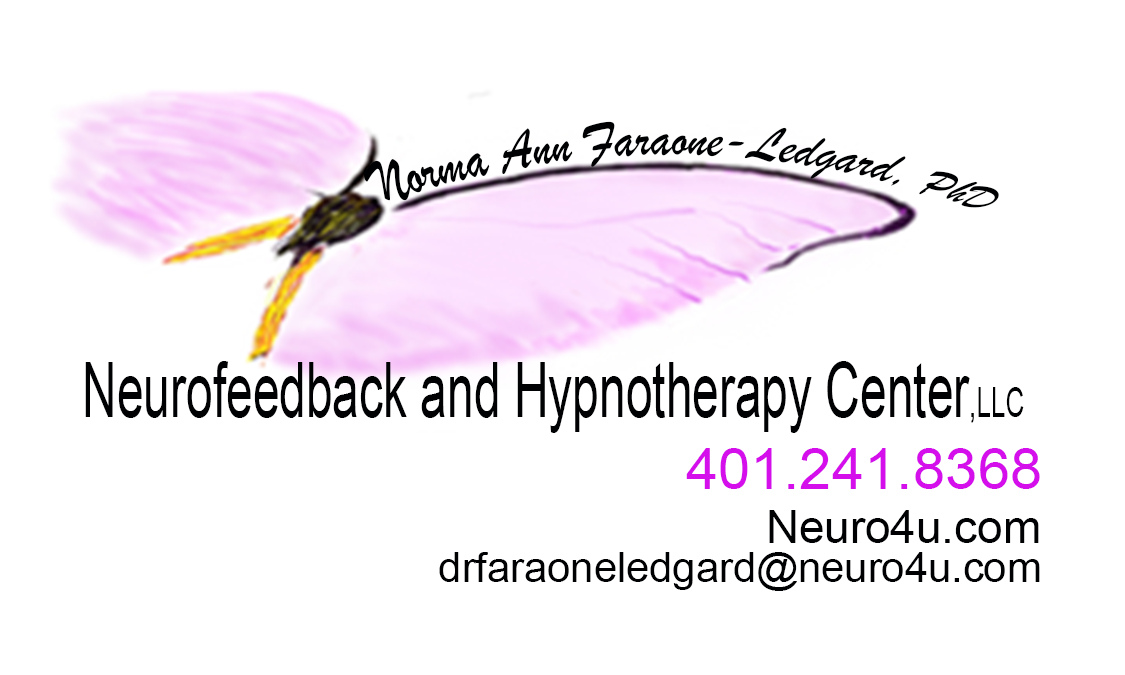 Date:  _________________________________Name:  ____________________________________________________________________________________ Street Address:   City: __________________________________________ State: RI _________________  Zip Code: Date of Birth:   Age:    Sex: F               M Telephone numbers:  Home: 
 Work:  ________________________________________________________ 
 Email: 
 Pager: ________________________________________________________ 
Cell phone:  
Person to contact in case of emergency                               Telephone number Employment Information: Place of Business:   ____________________________________________________________________  Address:   ___________________________________________________________________________  Current Occupation: ___________________________________________________________________ Education Information:                                        Certificate Program ( in what/_____ __________________________________)Family Information: Marital Status: married _______________________________________________________________________                        Name of spouse/significant other: __________________________________________________________        Date of birth Spouse/Significant other______________________________________________________            Age of Spouse/Significant other____________________________________________________________          Years Married/living together: _____________________________________________________________ Children # of:  _____	Names and ages of children:      ___________________________________________ ___________________________________________ Other Household Members:  Names, ages, relationships__________________________________		_________________________________________: _____________________________	            ___________________________________Religious Background: _________________________________________________________  From whom did you hear about Neurofeedback and Hypnotherapy Center LLC?  __________________________________________________________________________Chief Complaint: Briefly describe the problem(s) for which you are seeking treatment, including the severity and how long               you have had this (these) problem(s). _______________________________________________________________________________________________________________________________________________ ______________________________________________________________________________________Therapy History: Whom have you consulted for this problem: (e.g. MD, Friend, etc) Provide name and relationship: ____________________________________________________________________________________________________________________________________Give a brief description of how you think Neurofeedback and Hypnotherapy Center LLC, can help you and what type of treatment you are  expecting (e.g. individual psychotherapy, clinical hypnosis, biofeedback, art therapy) __________________________________________________________________________Have you ever been in therapy before? Yes_____ No _____ 
Name of person ________________________________________________________________________ 
Address ______________________________________________________________________________ 
Telephone Number______________________________________________________________________ 
How long were you with this person? _______________________________________________________ 
What diagnosis were you given? __________________________________________ 
HIPPA Compliance: I give Neurofeedback and Hypnotherapy Center, LLC,  permission to contact all providers necessary to provide continuity of care. Consent to outreach for prior treatment information? Yes_____ No_____Medical Professional taking care of you: Name of current medical doctor PCP? ________________________________________________________Address:_______________________________________________________________________________  Telephone number:______________________________________________________________________ Name, address, and telephone number of any other providers you are seeking for treatment and for what? Are you currently taking any medication (Rx or OTC)? Please list name, dosage and frequency?  1. 2. Many others ____________________________________________________________________________________  3.____________________________________________________________________________________  4.____________________________________________________________________________________  5.____________________________________________________________________________________  6.____________________________________________________________________________________ What medications have you taken in the last two years and are no longer taking? 
1.____________________________________________________________________________________ 
2.____________________________________________________________________________________ 
3.____________________________________________________________________________________ 
Have you ever stopped taking a medication that was prescribed to you without your doctor knowing?
 If yes what was that medication:___________________________________________________________
List allergies to medications/ food/, etc. that you have: __________________________________________ _________________________________________________________________________Agreement of Consent for Treatment___________________________________________. Date:_____________________                                   Signature on file Agreement of Consent for Hypnotherapy Treatment            Signature on file_________________________________________________  Date_________________________                 Patient’s name or responsible person Agreement of Consent for Neurofeedback and/or Biofeedback  Treatment                      Signature on file_________________________________________________  Date_________________________                 Patient’s name or responsible person Agreement of Consent to contact other necessary providers who have or are currently treating you.                                                                             Signature on file________________________________________________  Date_________________________                    Patient’s name or responsible person COURT CASES/ Workman Comp Cases: This office respectfully declines all of these cases.  Neurofeedback and Hypnotherapy Center, LLC.’s philosophy is that since it is a solo practice so on a case by case basis it will only be considered. You will be responsible for ALL cost associated to your case.________________________________________________  Date_________________________                    Patient’s name or responsible person  NOTE TAKING Neurofeedback and Hypnotherapy Center, LLC.’s philosophy due to confidentiality issues will write what is necessary to provide care. Should you need a written summary of any kind this will only be permissible upon your written consent with at least a three-week advanced notification. Neurofeedback and Hypnotherapy Center LLC reserves the right to what is felt necessary to provide care and information to other providers. Signature on file________________________________________________  Date_________________________                    Patient’s name or responsible person MISSED APPOINTMENTS/BILLED SERVICES Unless cancelled at least 24 hours in advance Neurofeedback and Hypnotherapy Center, LLC’s policy is to charge for missed appointments at the rate of a standard office visit.  Keeping your appointment is considered part of your treatment plan. ________________________________________________  Date_________________________                    Patient’s name or responsible person EMERGENCY SITUATIONS The office is reachable by telephone at all times, 24 hours a day, seven days a week. You can leave a message on the voice mail anytime and expect a return call within 48 business hours. In cases of an emergency, simply state that it is an emergency in the message and a return call will be made as soon as possible.  However, IF YOU CAN NOT WAIT please seek attention by calling 911, your PCP, or by going to your nearest emergency treatment facility.  Should Neurofeedback and Hypnotherapy Center LLC be closed (ex. Vacation or Sick Leave)… You will be notified one week in advance for a vacation leave and as soon as possible if sick leave is necessary.                                          																	Signature on file________________________________________________  Date_________________________                    Patient’s name or responsible person LEGAL SITUATIONS I understand that my records are protected under the state law governing health care information that relates to mental health services and they cannot be disclosed without my written consent unless otherwise provided for in state or federal regulations. I understand that you are legally responsible to report any findings of child or elderly abuse, homicidal or suicidal actions caused by the patient to the appropriate authorities. Signature on file________________________________________________  Date_________________________                    Patient’s name or responsible person Treatment Goals:  List what you want out of treatment from Neurofeedback and Hypnotherapy Center LLCGoal one: _____________________________________________________________________Goal two: _____________________________________________________________________Goal three: ___________________________________________________________________Hobbies: List three hobbies you enjoy.Hobby one: ___________________________________________________________________Hobby two: ___________________________________________________________________Hobby three: __________________________________________________________________Strengths and Weakness: List three strengths you feel you possess as well as three weakness.Strength one: _________________________________________________________________
Strength two: _________________________________________________________________Strength three: ________________________________________________________________Weakness one: ________________________________________________________________
Weakness two: ________________________________________________________________Weakness three: ______________________________________________________________Opportunity to provide any other information you want Neurofeedback and Hypnotherapy Center, LLC. to know:Payment Schedule: Please refer to Website as well for special  and options of servicesPlease sign your payment agreementHypnotherapy: 1 hour - $200.00         Agreement _________________________________Hypnotherapy: ½ hour - $100.00 	    Agreement _________________________________Neurofeedback (full package 40 sessions)_ $3,000.00 Agreement ____________________Neurofeedback other packages to be discussed  # of sessions __________@$___________ session                 Agreement___________________________________________________Biofeedback: packages to be discussed # of session ___________$ number of session ______                                                                  Agreement_________________________________Psychotherapy: 1 hour - $100.00         Agreement _________________________________Couples Therapy: 1 Hour - $200.00    Agreement _________________________________Family Therapy: 1 Hour - $200.00      Agreement _________________________________Home Visits ( to be determined by hour and distance)Hospital visits/ Nursing Home visits (to be determined by hour and distance)_Telehealth – depending upon services and length of time @ $50.00 to $200.00 Education: 1,2,3,4,5,6,7,8, _____Elementary/Jr. High School (circle highest        9,10,11,12 _____High School grade)         13,14,_____Associates Degree (in what_______________)         15,1617,18, _____Bachelors (in what______________________)        19,20    _____Masters Degree (in what_________________)        20+_____Post Grad (in what______________________) 